Genetic ancestry inferred from autosomal and Y chromosome markers and HLA genotypes in Type 1 Diabetes from an admixed Brazilian population.Rossana Santiago de Sousa Azulay1,2*, Luís Cristóvão Porto3, Dayse Aparecida Silva4, Maria da Gloria Tavares1,2, Roberta Dualibe2, Gilvan Cortês Nascimento1,2, Sabrina Da Silva Pereira Damianse1,2, Viviane Chaves de Carvalho Rocha1,2, Marcelo Magalhães2,5, Vandilson Rodrigues2, Paulo Ricardo Vilas Boas Carvalho3 Manuel dos Santos Faria1,2,5, Marília Brito Gomes61Endocrinology Unit, University Hospital of the Federal University of Maranhão (HUUFMA), São Luís, Brazil2Research Group in Clinical and Molecular Endocrinology and Metabology (ENDOCLIM), São Luís, Brazil 3Histocompatibility and Cryopreservation Laboratory (HLA), Rio de Janeiro State University (UERJ), Rio de Janeiro, Rio de Janeiro, Brazil4DNA Diagnostic Laboratory (LDD), Rio de Janeiro State University (UERJ), Rio de Janeiro, Rio de Janeiro, Brazil5Clinical Research Center of the University Hospital of the Federal University of Maranhão (CEPEC – HUUFMA), São Luís, Brazil6Diabetes Unit, State University of Rio de Janeiro (UERJ), Rio de Janeiro, Brazil* Corresponding author at: Service of Endocrinology, University Hospital, Federal University of Maranhão (HUUFMA), Rua Barão de Itapary, 227, Centro, 65020-070,São Luís, Maranhão, Brazil. E-mail address: rossanaendocrino@gmail.comTable 1S. Color/race of family members informed of the Maranhão state T1D and control participants. 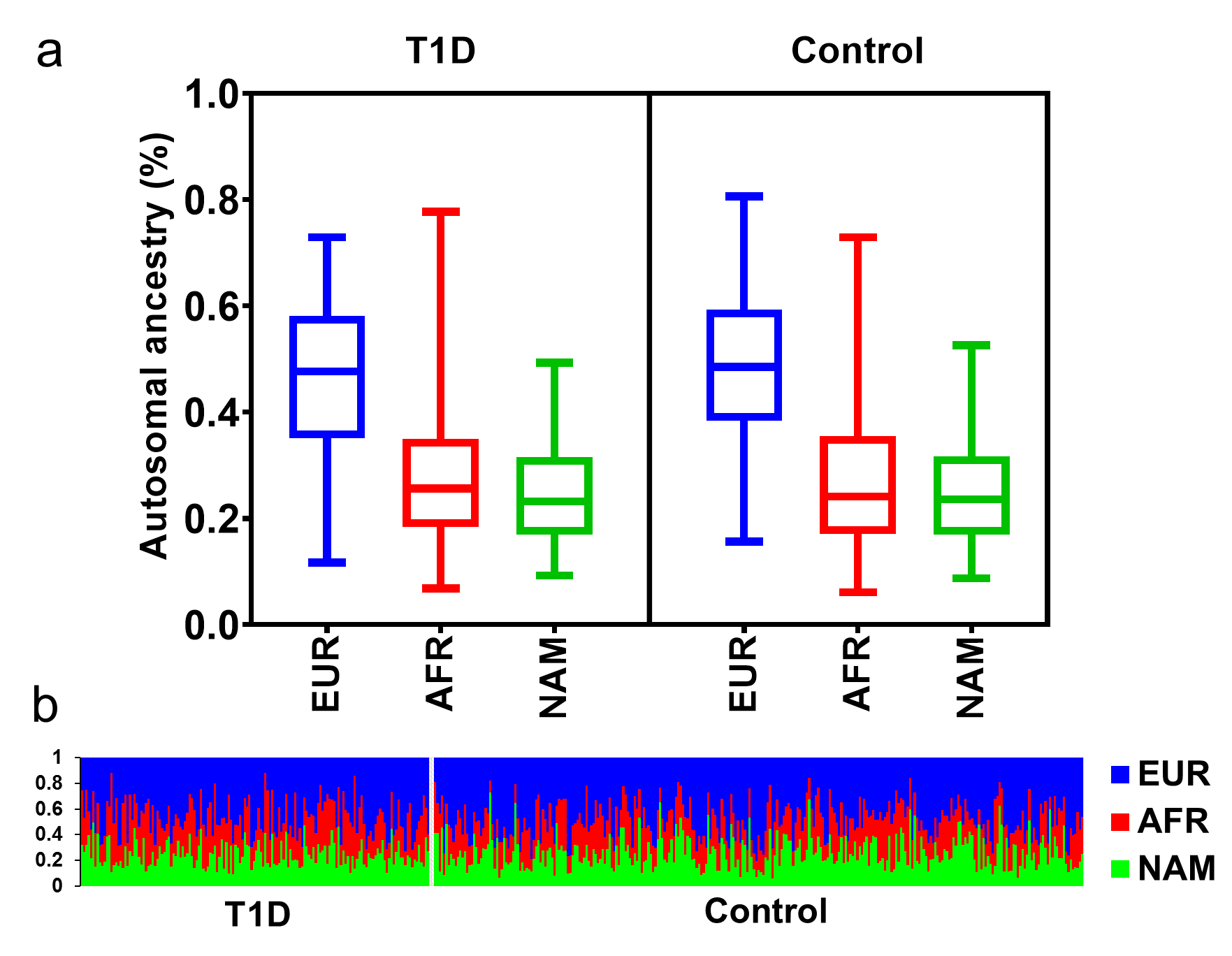 Figure 1S. Box plot (a) and individual (b) proportions of the ancestry estimates for the patients with T1D and control group, using 46 AIM-Indel. EUR = European. AFR =- African. NAM = Native American. Ancestry estimates were obtained using STRUCTURE, for the following options: k = 3; 50 000 burning steps, followed by 50 000 Markov Chain Monte Carlo iterations; Admixture model (Use population Information to test for migrants); and allele frequencies were correlated and updated using only individuals with POPFLAG = 1.Figure 2S.  Box-plot representing autosomal ancestry within self-reported color-race groups in patients with T1D (a) and control group (b). EUR = European. AFR = African. NAM = Native American.Table 2S. Most frequent (> 5% of frequency) HLA-DRB1, -DQA1 and -DQB1alleles in patients with T1D in the São Luís, Maranhão State, Brazil.Table 3S. HLA-DRB1/DRB1 genotypes distribution in patients with T1D in the São Luís, Maranhão State, Brazil (> 1% of frequency).Table 4S. Frequencies of HLA genotypes in patients with T1D in the São Luís, Maranhão State, Brazil (> 1% of frequency).Figure 3S. Distribution of the HLA-DRB1 (a) and HLA-DQA1 (b)alleles in patients with T1D in the São Luís, Maranhão State according to self-reported color/race.Table 5S. Allelic frequency distribution of the HLA-DRB1 in individuals with type 1 diabetes and control/BMD.Table 6S. Allelic frequency distribution of the HLA-DRB1, -DQA1 and -DQB1 in individuals with T1D according to Y chromosome ancestry.Table 7S. Distribution of the DRB1* alleles in individuals with T1D according to Y chromosome haplogroup.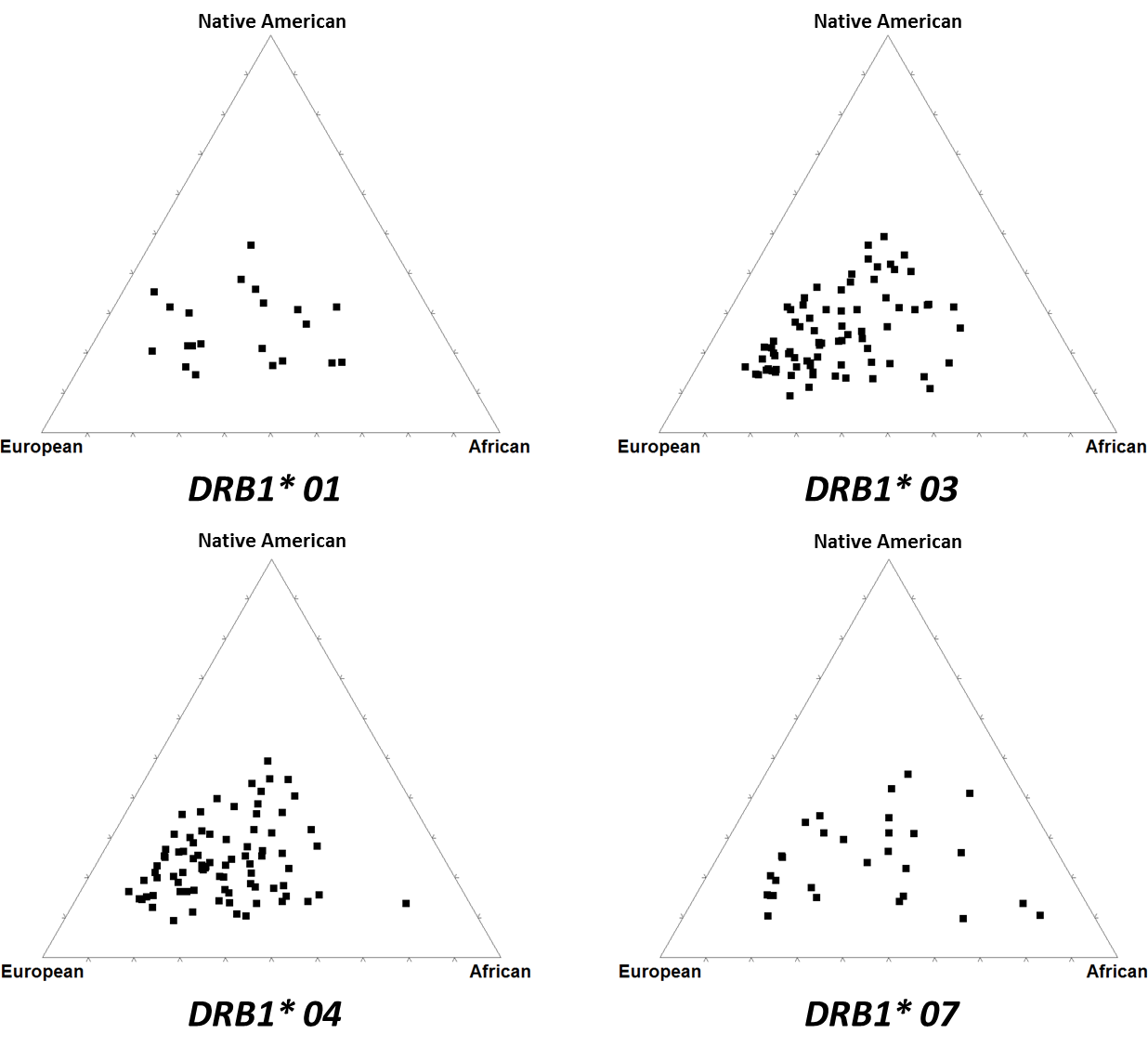 Figure 4aS. Triangle plot of autosomal ancestry according to DRB1 alelles. African (p = 0.078), Native American (p = 0.692), European (p = 0.215)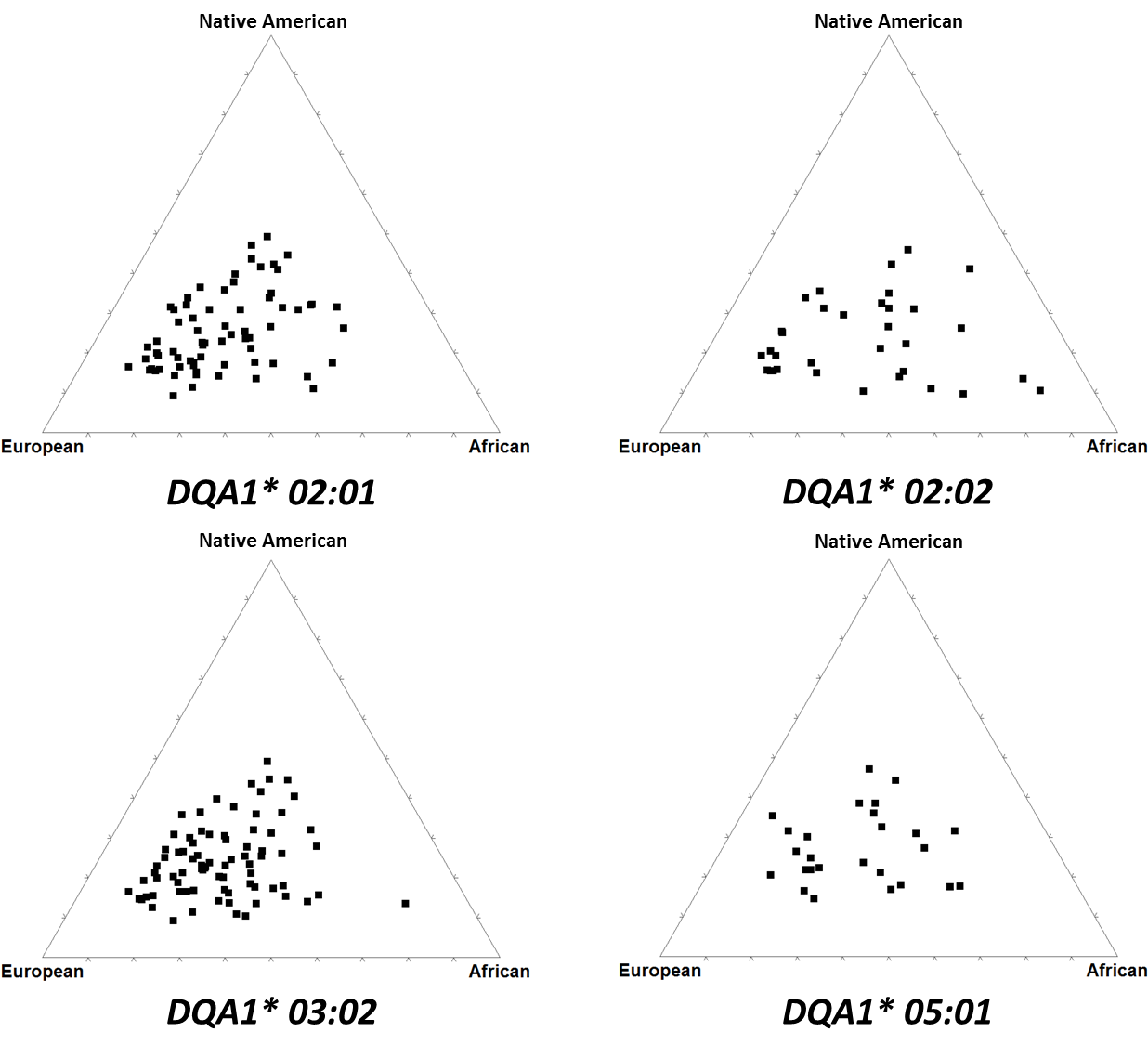 Figure 4bS. Triangle plot of autosomal ancestry according to DQA1 group. African (p = 0.025), Native American (p = 0.286), European (p = 0.062)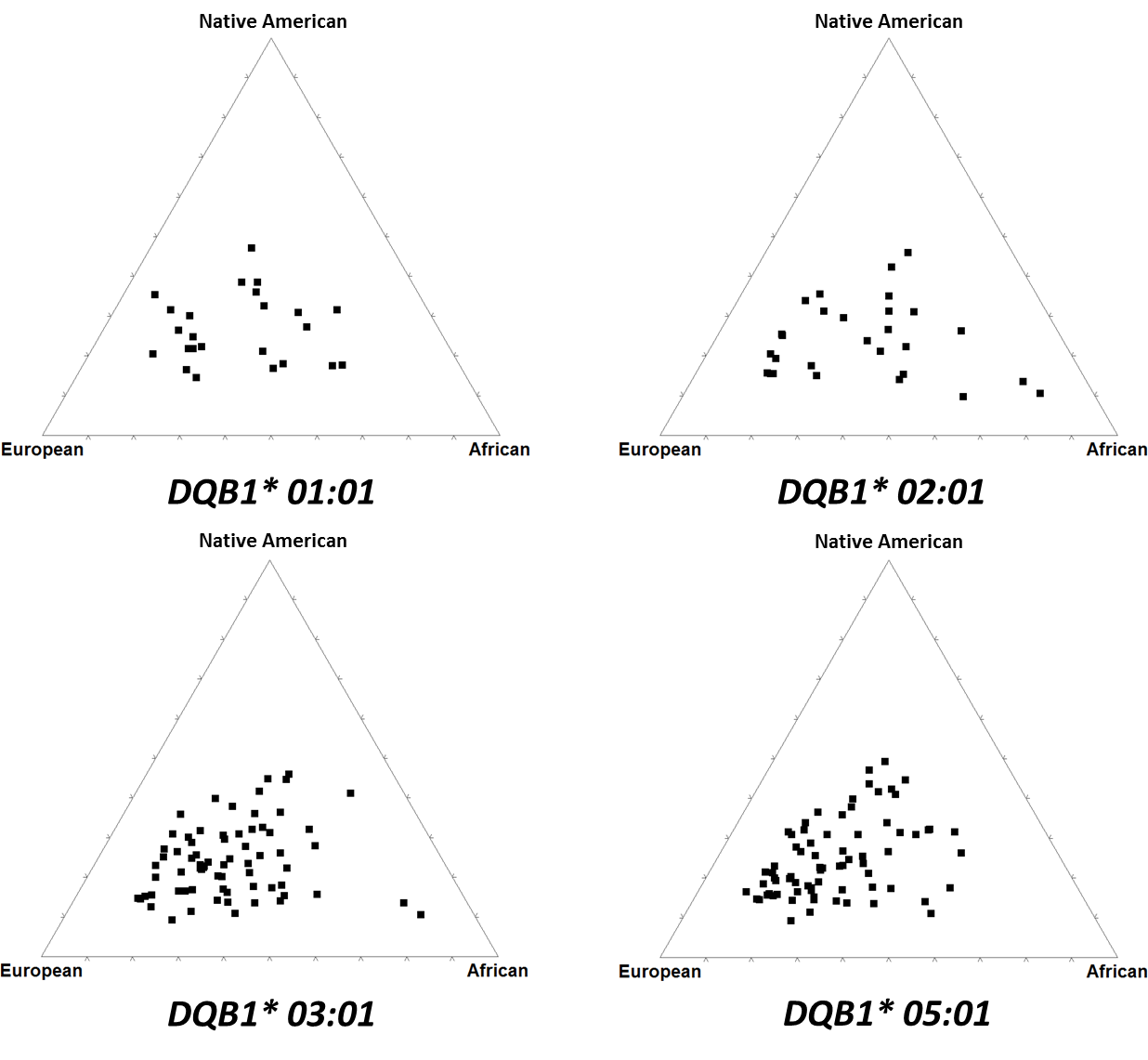 Figure 4cS. Triangle plot of autosomal ancestry according to DQB1 group.African (p= 0.066), Native American (p = 0.617), European (p = 0.149)VariableT1D(n=152)Control(n=286)P valueVariablen (%)n (%)P valueReported color-race Father0.086White42 (27.6)84 (29.4)Black 18 (11.8)57 (19.9)Brown*85 (55.9)135 (47.2)Asian*0 (0.0)1 (0.3)Indigenous1 (0.7)5 (1.8)Unknown6 (3.9)4 (1.4)Mother0.010White44 (28.9)98 (34.3)Black 13 (8.6)45 (15.7)Brown*94 (61.8)131 (45.8)Asian*0 (0.0)4 (1.4)Indigenous0 (0.0)6 (2.1)Unknown1 (0.7)2 (0.7)Maternal grandfather0.183 White45 (29.6)77 (27.0)Black 19 (12.5)60 (21.1)Brown*70 (46.1)105 (36.8)Asian*0 (0.0)1 (0.3)Indigenous1 (0.7)3 (1.1)Unknown17 (11.2)39 (13.7)Maternal grandmother0.609White61 (40.1)108 (37.8)Black 15 (9.9)37 (12.9)Brown*60 (39.5)107 (37.4)Asian*0 (0.0)2 (0.7)Indigenous2 (1.3)9 (3.2)Unknown14 (9.2)23 (8.0)Paternal grandfather0.824White43 (28.3)80 (28.0)Black 21 (13.8)51 (17.8)Brown*48 (31.6)87 (30.4)Asian*0 (0.0)1 (0.3)Indigenous1 (0.7)3 (1.1)Unknown39 (25.7)64 (22.4)Paternal grandmother0.192White55 (36.2)94 (32.9)Black 13 (8.6)44 (15.4)Brown*54 (35.5)91 (31.8)Asian*0 (0.0)2 (0.7)Indigenous1 (0.7)7 (2.4)Unknown29 (19.1)48 (16.8)Data are presented as number (percentage). T1D = type 1 diabetes. Bold indicates statistical significance (P < .05).Data are presented as number (percentage). T1D = type 1 diabetes. Bold indicates statistical significance (P < .05).Data are presented as number (percentage). T1D = type 1 diabetes. Bold indicates statistical significance (P < .05).Data are presented as number (percentage). T1D = type 1 diabetes. Bold indicates statistical significance (P < .05).HLA allelen%DRB1*01227.24%039129.93%   03:019029.61%049230.26%   04:01216.91%   04:04185.92%   04:05289.21%07:013110.20%DQA1*01:01278.94%01:02196.29%03:018126.82%03:02216.95%05:018829.14%05:05185.96%DQB1*02:018026.32%02:023611.84%03:01196.25%03:029932.57%05:01299.54%Bold indicates the most prevalent HLA alleles.  T1D = type 1 diabetes.Bold indicates the most prevalent HLA alleles.  T1D = type 1 diabetes.Bold indicates the most prevalent HLA alleles.  T1D = type 1 diabetes.HLA-DRB1/DRB1 genotypen%DRB1*01/DRB1*1021.32%DRB1*01/DRB1*1321.32%DRB1*01/DRB1*0353.29%DRB1*01/DRB1*0463.95%DRB1*03/DRB1*03138.55%DRB1*03/DRB1*044026.32%DRB1*03/DRB1*0785.27%DRB1*03/DRB1*0921.32%DRB1*03/DRB1*1121.32%DRB1*03/DRB1*1342.63%DRB1*03/DRB1*1621.32%DRB1*04/DRB1*0495.92%DRB1*04/DRB1*0795.92%DRB1*04/DRB1*0874.61%DRB1*04/DRB1*0931.97%DRB1*04/DRB1*1021.32%DRB1*04/DRB1*1121.32%DRB1*04/DRB1*1342.63%DRB1*07/DRB1*0721.32%DRB1*07/DRB1*1321.32%DRB1*07/DRB1*1521.32%Bold indicates the most prevalent HLA-DRB1 genotypes.  T1D = type 1 diabetes.Bold indicates the most prevalent HLA-DRB1 genotypes.  T1D = type 1 diabetes.Bold indicates the most prevalent HLA-DRB1 genotypes.  T1D = type 1 diabetes.GenotypeDRB1~DQA1~DQB1    DRB1~DQA1~DQB1n%01:01~01:01~02:01      03:01~05:01~05:0121.32%01:01~01:01~03:02      04:05~03:01~05:0131.97%01:02~01:01~02:01      03:01~05:01~05:0131.97%01:02~01:01~05:01      10:01~01:01~05:0121.32%03:01~02:01~02:01      07:01~05:01~02:0285.26%03:01~03:01~02:01      04:01~05:01~03:0263.95%03:01~03:01~02:01      04:02~05:01~03:0274.61%03:01~03:01~02:01      04:04~05:01~03:0274.61%03:01~03:01~03:02      04:04~05:01~03:0231.97%03:01~03:02~02:01      04:05~05:01~03:0295.92%03:01~03:02~03:02      04:05~05:01~03:0221.32%03:01~05:01~02:01      03:01~05:01~02:01117.24%04:01~03:01~03:02      04:05~03:01~03:0231.97%04:01~03:01~03:02      08:07~04:01~04:0231.97%04:04~02:01~02:02      07:01~03:01~03:0221.32%04:05~02:01~02:02      07:01~03:01~03:0231.97%04:07~01:01~03:02      10:01~03:01~05:0121.32%07:01~01:02~02:02      15:03~02:01~06:0221.32%07:01~02:01~02:02      09:01~03:01~02:0221.32%Bold indicates the most prevalent categories.Bold indicates the most prevalent categories.Bold indicates the most prevalent categories.HLA allelesT1DControl/REDOMEOR [95% CI]P valueHLA allelesn (%)n (%)OR [95% CI]P valueDRB1*0122 (7.24)117 (9.44)0.74 [0.46–1.20]0.2300391 (29.93)94 (7.58)5.20 [3.77–7.19]<0.001*0492 (30.26)165 (13.31)2.82 [2.10–3.79]<0.001*0731 (10.2)167 (13.47)0.72 [0.48–1.09]0.1260813 (4.28)98 (7.90)0.52 [0.28–0.94]0.028*098 (2.63)32 (2.58)1.02 [0.46–2.23]1.000104 (1.32)27 (2.18)0.59 [0.20–1.72]0.337119 (2.96)132 (10.65)0.25 [0.12–0.50]<0.001*121 (0.33)8 (0.65)0.50 [0.06–4.07]1.0001314 (4.61)173 (13.95)0.29 [0.17–0.52]<0.001*142 (0.66)56 (4.52)0.14 [0.03–0.57]0.001*155 (1.64)101 (8.15)0.18 [0.07–0.46]<0.001*1612 (3.95)70 (5.65)0.68 [0.36–1.28]0.236DQA1*01:0127 (8.94)169 (13.63)0.61 [0.40-0.94]0.024*01:0219 (6.29)188 (15.16)0.37 [0.22-0.60]<0.001*01:035 (1.66)82 (6.61)0.23 [0.09-0.58]<0.001*02:0130 (9.93)169 (13.63)0.69 [0.46-1.04]0.07903:0181 (26.82)209 (16.85)1.79 [1.33-2.40]<0.001*03:0221 (6.95)0 (0)-<0.001*04:0110 (3.31)98 (7.90)0.39 [0.20-0.76]0.004*04:020 (0)1 (0.08)-1.00005:0188 (29.14)322 (25.97)1.16 [0.87-1.53]0.29205:032 (0.66)0 (0)-0.038*05:0518 (5.96)0 (0)-<0.001*05:100 (0)1 (0.8)-1.00006:011 (0.33)1 (0.8)4.08 [0.25-65.65]0.355DQB1*02:0180 (26.32)83 (6.69)4.97 [3.54-6.98]<0.001*02:0236 (11.84)157 (12.66)0.92 [0.62-1.36]0.69803:0119 (6.25)255 (20.56)0.25 [0.15-0.41]<0.001*03:0299 (32.57)134 (10.81)3.98 [2.95-5.37]<0.001*03:035 (1.64)57 (4.60)0.34 [0.13-0.87]0.018*03:040 (0)2 (0.16)-1.00003:193 (0.99)0 (0)-0.007*04:010 (0)1 (0.08)-1.00004:0212 (3.95)112 (9.03)0.41 [0.22-0.76]0.003*05:0129 (9.54)161 (12.98)0.70 [0.46-1.07]0.001*05:023 (0.99)17 (1.37)0.71 [0.20-2.46]0.78005:030 (0)21 (1.69)-0.022*06:010 (0)4 (0.32)-1.00006:026 (1.97)109 (8.79)0.20 [0.09-0.47]<0.001*06:035 (1.64)78 (6.29)0.24 [0.10-0.62]0.001*06:046 (1.97)29 (2.34)0.84 [0.34-2.04]0.69806:091 (0.33)17 (1.37)0.23 [0.03-1.79]0.22706:110 (0)2 (0.16)-1.00006:380 (0)1 (0.08)-1.000OR = Odds ratio. 95% CI = 95% confidence interval. * Statistically significant difference (P < .05). Control/REDOME = Samples from REDOME database.OR = Odds ratio. 95% CI = 95% confidence interval. * Statistically significant difference (P < .05). Control/REDOME = Samples from REDOME database.OR = Odds ratio. 95% CI = 95% confidence interval. * Statistically significant difference (P < .05). Control/REDOME = Samples from REDOME database.OR = Odds ratio. 95% CI = 95% confidence interval. * Statistically significant difference (P < .05). Control/REDOME = Samples from REDOME database.OR = Odds ratio. 95% CI = 95% confidence interval. * Statistically significant difference (P < .05). Control/REDOME = Samples from REDOME database.HLA AllelesY chromosome ancestryY chromosome ancestryY chromosome ancestryP valueP valueP valueHLA AllelesEUR(n = 134) AFR(n = 14)NAM(n = 10)EUR versus AFREUR versus NAMAFR versus NAMHLA Allelesn (%)n (%)n (%)EUR versus AFREUR versus NAMAFR versus NAMDRB1*0.785<0.001*0.525016 (4.5)2 (14.4)3 (30.0)0336 (26.9)4 (28.6)2 (20.0)0447 (35.1)4 (28.6)1 (10.0)0714 (10.4)1 (7.1)0 (0)089 (6.7)0 (0)0 (0)137 (5.2)1 (7.1)0 (0)165 (3.7)1 (7.1)3 (30.0)Other10 (7.5)1 (7.1)1 (10.0)DQA1*0.2770.1080.499 01:018 (6.1)2 (14.3)3 (30.0)01:0210 (7.6)1 (7.1)2 (20.0)01:033 (2.3)0 (0)0 (0)02:0112 (9.1)1 (7.1)0 (0)03:0142 (31.8)2 (14.3)1 (10.0)03:025 (3.8)3 (21.4)0 (0)04:016 (4.5)0 (0)0 (0)05:0135 (26.5)4 (28.6)2 (20.0)05:032 (1.5)0 (0)0 (0.0)05:059 (6.8)1 (7.1)2 (20.0)DQB1*0.9630.0860.37402:0131 (23.1)4 (28.6)2 (20.0)02:0212 (9.0)2 (14.3)0 (0)03:0112 (9.0)1 (7.1)2 (20.0)03:0249 (36.6)4 (28.6)1 (10.0)03:031 (0.7)0 (0)0 (0)03:192 (1.5)0 (0)0 (0)04:027 (5.2)0 (0)0 (0)05:019 (6.7)2 (14.3)3 (30.0)05:022 (1.5)0 (0)1 (10.0)06:023 (2.2)0 (0)0 (0)06:032 (1.5)0 (0)1 (10.0)06:044 (3.0)1 (7.1)0 (0)EUR = European Y chromosome. AFR = African Y chromosome. NAM = Native American Y chromosome. Other = DRB1* 09, 10, 11, 14, 15. * Statistically significant difference (P < 0.05).EUR = European Y chromosome. AFR = African Y chromosome. NAM = Native American Y chromosome. Other = DRB1* 09, 10, 11, 14, 15. * Statistically significant difference (P < 0.05).EUR = European Y chromosome. AFR = African Y chromosome. NAM = Native American Y chromosome. Other = DRB1* 09, 10, 11, 14, 15. * Statistically significant difference (P < 0.05).EUR = European Y chromosome. AFR = African Y chromosome. NAM = Native American Y chromosome. Other = DRB1* 09, 10, 11, 14, 15. * Statistically significant difference (P < 0.05).EUR = European Y chromosome. AFR = African Y chromosome. NAM = Native American Y chromosome. Other = DRB1* 09, 10, 11, 14, 15. * Statistically significant difference (P < 0.05).EUR = European Y chromosome. AFR = African Y chromosome. NAM = Native American Y chromosome. Other = DRB1* 09, 10, 11, 14, 15. * Statistically significant difference (P < 0.05).EUR = European Y chromosome. AFR = African Y chromosome. NAM = Native American Y chromosome. Other = DRB1* 09, 10, 11, 14, 15. * Statistically significant difference (P < 0.05).HLAY chromosome haplogroupY chromosome haplogroupY chromosome haplogroupY chromosome haplogroupY chromosome haplogroupY chromosome haplogroupY chromosome haplogroupY chromosome haplogroupY chromosome haplogroupY chromosome haplogroupY chromosome haplogroupY chromosome haplogroupY chromosome haplogroupY chromosome haplogroupHLAE1b1aE1b1aE1b1bE1b1bG2aG2aI2aI2aQQR1bR1bOtherOtherHLAn%n%n%n%n%n%n%DRB1*01218.2000019.1327.3218.2327.3DRB1*0349.51023.849.5614.324.81023.8614.3DRB1*0435.8917.335.811.911.92650.0917.3DRB1*0716.7213.316.716.700960.016.7DRB1*0800111.1111.1111.100333.3333.3DRB1*090000000000001100DRB1*100011000000000000DRB1*1100116.7116.700116.7116.7233.2DRB1*13112.5225.0000000450.0112.5DRB1*140000000000210000DRB1*1500150.0000000150.000DRB1*16111.1111.10000333.3444.400Other = Frequency less than 5 (T, E1a, I1, I2b, J1, J2a, J2b, N, R1a). Bold indicates Y haplogroup most frequent according to HLA-DRB1. Chi-square test (P=0.326)Other = Frequency less than 5 (T, E1a, I1, I2b, J1, J2a, J2b, N, R1a). Bold indicates Y haplogroup most frequent according to HLA-DRB1. Chi-square test (P=0.326)Other = Frequency less than 5 (T, E1a, I1, I2b, J1, J2a, J2b, N, R1a). Bold indicates Y haplogroup most frequent according to HLA-DRB1. Chi-square test (P=0.326)Other = Frequency less than 5 (T, E1a, I1, I2b, J1, J2a, J2b, N, R1a). Bold indicates Y haplogroup most frequent according to HLA-DRB1. Chi-square test (P=0.326)Other = Frequency less than 5 (T, E1a, I1, I2b, J1, J2a, J2b, N, R1a). Bold indicates Y haplogroup most frequent according to HLA-DRB1. Chi-square test (P=0.326)Other = Frequency less than 5 (T, E1a, I1, I2b, J1, J2a, J2b, N, R1a). Bold indicates Y haplogroup most frequent according to HLA-DRB1. Chi-square test (P=0.326)Other = Frequency less than 5 (T, E1a, I1, I2b, J1, J2a, J2b, N, R1a). Bold indicates Y haplogroup most frequent according to HLA-DRB1. Chi-square test (P=0.326)Other = Frequency less than 5 (T, E1a, I1, I2b, J1, J2a, J2b, N, R1a). Bold indicates Y haplogroup most frequent according to HLA-DRB1. Chi-square test (P=0.326)Other = Frequency less than 5 (T, E1a, I1, I2b, J1, J2a, J2b, N, R1a). Bold indicates Y haplogroup most frequent according to HLA-DRB1. Chi-square test (P=0.326)Other = Frequency less than 5 (T, E1a, I1, I2b, J1, J2a, J2b, N, R1a). Bold indicates Y haplogroup most frequent according to HLA-DRB1. Chi-square test (P=0.326)Other = Frequency less than 5 (T, E1a, I1, I2b, J1, J2a, J2b, N, R1a). Bold indicates Y haplogroup most frequent according to HLA-DRB1. Chi-square test (P=0.326)Other = Frequency less than 5 (T, E1a, I1, I2b, J1, J2a, J2b, N, R1a). Bold indicates Y haplogroup most frequent according to HLA-DRB1. Chi-square test (P=0.326)Other = Frequency less than 5 (T, E1a, I1, I2b, J1, J2a, J2b, N, R1a). Bold indicates Y haplogroup most frequent according to HLA-DRB1. Chi-square test (P=0.326)Other = Frequency less than 5 (T, E1a, I1, I2b, J1, J2a, J2b, N, R1a). Bold indicates Y haplogroup most frequent according to HLA-DRB1. Chi-square test (P=0.326)Other = Frequency less than 5 (T, E1a, I1, I2b, J1, J2a, J2b, N, R1a). Bold indicates Y haplogroup most frequent according to HLA-DRB1. Chi-square test (P=0.326)